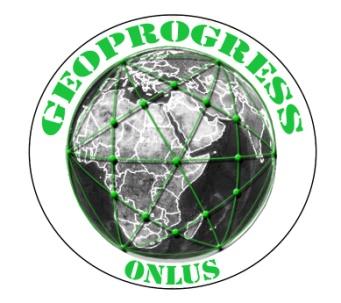 2nd Geoprogress Global Forum  International Conference onSUSTAINABILITY AND ENERGY ISSUESSeptember 7th, 2017, Bruxelles(Regione Veneto, Av. de Tervueren, 67- 1040 Brussels)The “Geoprogress Global Forum (GGF)” is an international initiative promoted by the  Geoprogress Journal,  which is an open access e-journal,  submitted to a double-blind peer review, edited by Geoprogress. This is a non-profit organisation founded by Italian academics out of various disciplines and universities for  contributing to the progress of humanity, namely to build a better world, and enhance peace and well-being, interdependence between nations, emancipation from starvation and other humiliating deprivations .The GGF is open to scientists, experts, politicians and anyone around the World who wants to contribute to overcome the above problems. Furthermore it would contribute to initiate a people global network with the same world concept and intentions and therefore help to urge the international policies of their States in the same direction. Each edition focuses on different problems of territory development, from local to global scale, and  debates policies, management models and  action proposals. In the edition 2017, the second, the GGF intends to focus on energy security and sustainability needs  facing the present market and resistances to change. In particular, it aims: to analyze current energy geography, which involves great differences in energy problems in different territories and requires different solutions and overall a new re-launch of  cooperation among  people for a sustainable development; to discuss the strategies of energy security for humanity in sustainability and put forward policies and regulations, nationally and internationally. Its purpose is not only to give continuity to the debate concerning the global  environment  issues that should be constantly in the spotlight of the scholars and public decision makers;  but also  to try to further  involve the scientific community in the global problems. This community should contribute not only  to find techniques, of production and organization, that are increasingly sustainable, but also to identify and remove resistances and obstacles toward the diffusion of such techniques and toward the satisfaction the energy needs of billion people.  This international conference is one of the main moment of the Forum, which then continues both with the publication of scientific papers and developing the debate over the web, and other initiatives until 2018. It  is organised with the collaboration of the Regione Veneto (Italy), Dip.Culture e Civiltà dell' Università di Verona and the Energy Department of the  "Politecnico di Torino".PROGRAM OF THE CONFERENCEThursday: September 7, 2017Morning08:30 - 09:00 Registration of  participants 9:00 - 11:00    I. World Energy Issues: needs, problems, policies and perspectives                        Chairman:  Francesco Adamo,  Geoprogress and Università del Piemonte O.           Opening Greetings Introductory  remarks   Global energy trends and challenges. IEA and WEC facts and figures, Valeria Palmisano (Edison)
Do energy transitions lead to low carbon economies ?, Marat Terterov (Brussels Energy Club)Does sustainability need international co-operation?,  Dario Chello (ENEA - Italian National Agency for New Technologies, Energy and Sustainable Economic Development)Keynotes Technological Innovation: evolution trends and energy perspectives, Federico Testa (ENEA)       European policies for energy sustainability,  Mercedes Bresso  (European  Parliament)11:00 - 13:00 II. European Energy transition. Policies and Technologies . Workshop chaired by Alessandro Torello  (Journalist)Contribution by: Flavio Zanonato  (Member of the European Parliament) Speakers:                    Mark Van Stiphout  (EC-DG Energy),  Sergio La Motta (ENEA), Nicola Melchiotti (ENEL),  Roberto Zangrandi  (EDSO for smart grid), Tim Cayford  (Eurogas),  Susanne Nies   (ENTSOE),  Christian   Egenhofer (CEPS),  Alessandro Provaggi (Euroheat & Power).14:30 - 15:15  III. A.  Energy and Environment. Geographical, Cultural  and Technical issues    Chairman: Sergio La Motta (ENEA)Anglophone legal culture, human recalcitrance, malthusian catastrophes, and the irrefutable premise of global warming,  Joseph P Garske  (USA)Climate impact of exploration and production of shale gas and its economic, political and geopolitical effects,  Simona Epasto (Italy). Crowdfunding wind farms in Champagne Berrichonne: towards acceptability of facilities? ,Romain Garcia and Françoise Ardillier-Carras (France).15:15 - 17:00    III.B. Energy consumption: effects evaluation, tendencies, future needs, technical innovation in progress and perspectives. Chairman: Michele Pastorelli  (Politecnico di Torino)Hybrid models for the evaluation of energy sustainability in urban areas, Guglielmina Mutani, Maria Pia Martino, Michele Pastorelli  (Politecnico di Torino)Contractors: the essential link to efficient refrigeration and air conditioning, Olivier  Janin  (Area, Brussels)   Evaluation the potential impact of thermoregulation and individual heat meter on the energy consumption of the Italian residential building stock I. Bertini , L. Canale , M. Dell’Isola , B. Di Pietra, G. Ficco , G.Puglisi , S. Stoklin  (University of Cassino, ENEA)	Comparison of three electrical space heating systems in low energy buildings for smart load management, Vincent Lemort (University of Liège).     Consumption of energy in transport according the means of transport and circulation pattern
Giovanni Pede (ENEA)Road transport electrification, a new highway to energy saving, Maria Lelli, Gabriella Messina, Giovanni Pede (ENEA)Heating, Cooling and Refrigeration as a major opportunity to save energy and reduce CO2 emissions in Europe and beyond, Andrea Voigt (EPEE, Brussels). 17:30  - 19:00  IV.  Sustainable energy for all. Policies and Experiences                       Workshop chaired by Brando Benifei (European Parliament)EU external actions for sustainable energy development, Claudia Boldrini  (EC-DEVCO)An International Environment Fund (IEF) for sustainable energy and  social progress for all,  Francesco Adamo (Geoprogress)Debate:Scheduled interventions:  Wendel Trio (Climate Action Network Europe - CAN),                                          Giorgio Gotra  (CIDSE);
Interventions of  participants to the conference and invited speakers from   UN Agency Energy for all, DAC-OECD, NGOs, Corporations, European Parliament, Research Centers 19:00  Closing Cerimony19:30   Social Dinner ORGANISATIONResponsible  for the GGFFrancesco  Adamo,  Prof. Emer. of Economic Geography,  President of  Geoprogress  Onlus.Steering Committee of the GGF: Bjorn Asheim (Norway and Sweden), Huseyn Bagci,(Turkey), Vincente Bielza de Ory (Spain),Vladimir Kolossov (Russia), Sergio Conti (Italy), Elena Dell’Agnese (Italy), Labadi Fadwa (Palestine), Claudio Minca (Nederlands), Julian  V. Minghi (USA), Maria Paradiso (Italy), Petros Petsimeris (France), Stephane Rosiere (France), Christian Vandermotten (Belgium), Peter Wiltshier (United Kingdom).Scientific Committee of the GGF 2017 : Federico Testa (ENEA), Riccardo Basosi (Siena), Sue Roaf (Edinburgh), George Gross (Urbana, Illinois), Marco C. Masoero (Torino), Patrizia Lombardi (Torino) and Emanuela Colombo (Milan). Executive Committee  of the GGF 2017: Silvino Salgaro (University of Verona), Angioletta Voghera and Andrea Lanzini (Politecnico di Torino), Maria Giuseppina Lucia (University of Turin).Secretariat of the GGF 2017  Geoprogress (Onlus) : Edoardo Ardizzone  (edo.ardizzone@gmail.com) Politecnico di Torino, Energy Department: Maria Pia Martino (mariapia.martino@polito.it) Università di Verona:  Lucia Masotti (lucia.masotti@univr.it) Information: info@geoprogress.euREGISTRATION FORM AND FEE, FOR THE CONFERENCEFor participants who have submitted a paper for presentation and publication in the GeoProgress Journal, the registration fee  is € 140,00 and includes  social dinner and  lunch, coffee break,  organisation and publication of the papers approved, after submission to two referees.Those who can not participate to the conference but wish to contribute with a paper to the special number of the GeoProgress Journal do not have to pay the fee: they are just invited to send a donation, even small, to support  the activities of Geoprogress  as   non-profit organizationThose who whish just attend the  conference do not have to pay the fee, but  have to send the registration form (because of the limited seats) and they are invited to give a donation also. Moreover, who whish participate to the social dinner as well, they  have  to donate no less than €50 and send registration form by September 3rd. The donation can be paid:by Bank transfer to Geoprogress (Novara, via Perrone 18) at Banca Prossima, Fil. 5000  (Milano, Ag.  Novara, Italy).            Code IBAN: IT22V0335901600100000016996 . Code BIC : BCITITMXorin cash or bank check directly upon arrival at the Secretariat of the Conference, which will issue you a receiptAny further request may be directed to info@geoprogress.eu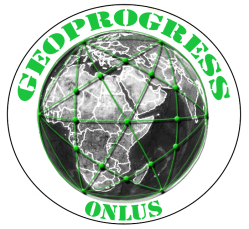 Registration formTo be sent to:  info@geoprogress.euName………                                                 Surname…Title …….                                                   Occupation…..Affiliation….                                              CountryAddress e-mail address                                          Telephone                                     Mobile      Date and modality of payment of the registration fee or donation.  ………………….I wish to participate to  social dinner  on September 7 : (no/yes)     I wish to speak in the debate:   ( no/yes)                               Possible theme of my speech:I  wish to send a written contribution: ( no/yes)                      Title and summary of my paper: